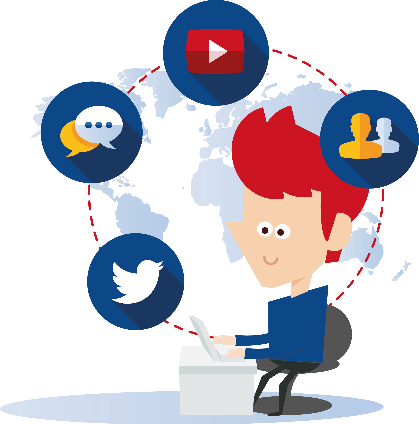 
Einladung zum Online-Elternabend
„Medien in der Familie: Online-Infoveranstaltung für Eltern von 10- bis 14-Jährigen, Schwerpunkt Internet“Datum: ___________________________ Uhrzeit: ___________________________Im Internet finden Kinder und Jugendliche zahlreiche faszinierende Angebote. Häufig fehlt ihnen aber noch die Kompetenz, Chancen und Risiken ihrer Online-Aktivitäten richtig einzuschätzen. Wir laden Sie ein, gemeinsam mit uns in das Thema Internetnutzung einzutauchen. Im Gespräch gehen wir u. a. diesen Fragen nach: Problematische Inhalte: Wie surfen Kinder sicher? Datenschutz: Wie ist Datenmissbrauch zu vermeiden?Urheberrecht: Tauschbörsen oder Streaming – wann machen sich Kinder strafbar?Sie erhalten praktische Tipps, wie Sie Ihr Kind beim Surfen im Internet begleiten und fördern können. Nehmen Sie die Gelegenheit wahr, sich zu informieren! 	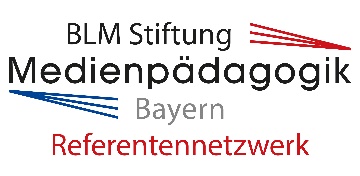 Die BLM Stiftung Medienpädagogik Bayern stellt für die Informationsveranstaltungen kostenfrei erfahrene Referent:innen des Medienpädagogischen Referentennetzwerks Bayern zur Verfügung: www.stiftung-medienpaedagogik-bayern.deDas Projekt wird von der Bayerischen Staatskanzlei gefördert.		---------------------------------------------------------------------------------------------------------------------------RÜCKMELDUNG 
Bitte melden Sie sich bis zum __________ per E-Mail unter __________________________ für die Teilnahme an. Der Online-Elternabend wird mit der Konferenz-Software BigBlueButton durchgeführt. 
Den Teilnahme-Link sowie weitere Informationen zur Nutzung der Software schicken wir Ihnen vor dem Veranstaltungstermin per E-Mail zu. Bitte beachten Sie, dass während des Online-Vortrags keine Aufzeichnungen oder Screenshots angefertigt werden dürfen. Vielen Dank für Ihr Verständnis.Adresse Einrichtung